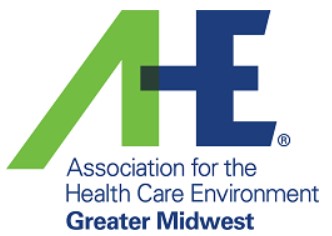 INDUSTRY SPONSORSHIP FORMWHAT:	Greater Midwest Chapter of Association for the Healthcare Environment Annual Conference and Industry ExpoWHEN:			April 21, 2023WHERE:	 	Grand River Center                        		500 Bell Street                        		Dubuque, IA  52001We would like to extend an invitation to participate in our annual Conference at the Grand River Center in Dubuque, IA. We have a great program planned this year and expect a good turnout. For a fee of $300.00, you get a six-foot table and ample demo space and lunch for two company representatives.  Additional tables cost $50.00 each, additional lunches cost $30.00 for each additional representative. There are additional opportunities for Industry Partners to provide sponsorship.  Your company could sponsor any of the following events during the conference; breakfast or lunch.  Sponsoring any of these events pays for the Expo space as well as recognition to your company for sponsoring the event. Sponsorship for the event awarded to the first requests received. Please check the corresponding event your company would like to sponsor on the form below. For additional details contact:    Pam Toppel- pam.l.toppel@osfhealthcare.org   or Lea Beach – lbeach@mhemail.orgThank you for attending the Industry Expo portion of this Conference, and as always, the support you continue to show the Environmental Services profession. The Industry Expo will be from 11:00 – 12:00. It will remain open during the lunch hour of 12:00 - 1:00. We encourage you to have lunch with the Conference Attendees during this time.  Complete the attached form and return with payment to the address shown.Hotel Information: Grand Harbor Resort350 Bell StreetDubuque, IA 52001Reservations call: 866-690-4006Grand Harbor Resort in Dubuque, Iowa					Credit Card Payment Available  Contact Lea Beach at 608-558-7925 2023 Conference and Industry ExpoGreater Midwest AHE ChapterIndustry Partner Registration/SponsorshipCompany Representative Information (person(s) attending the Expo)Company Name: _______________________________________________________________Contact Name: 	 ________________________________________________________________Phone: 		 ________________________________________________________________Fax:  		 ________________________________________________________________E-mail		 ________________________________________________________________Please check which event your Company would like to Sponsor (below)Sponsorship of these Events includes Expo table and lunch for two representativesCredit Card Payment Available - Contact Lea Beach (608) 558-7925 Confirmation sent when sponsorship form & all fees received Enclosed is a check $ ___________________ for Basic Industry Fee and for any of the event(s) checked above. I understand that the Greater Midwest Chapter of the Association for Healthcare Environment agrees to acknowledge our sponsorship contributions as described in the benefits of sponsorship.  Make check payable to GMAHE    Authorized Company Representative Signature: _______________________________________________ Voluntary Door Prize donations are greatly appreciatedThank you for supporting Greater Midwest AHE ChapterDescriptionCostQuantityTotalBasic Vendor Fee (includes one table & 2 lunches)$300.001$  300.00Additional ItemsPlease enter quantityTables$50.00 $Lunches$30.00 $                         We will sponsor the Greater Midwest AHE Chapter Conference in the amount of                         We will sponsor the Greater Midwest AHE Chapter Conference in the amount of                         We will sponsor the Greater Midwest AHE Chapter Conference in the amount of$Check oneEventDateSponsorship AmountNetworking EventThursday, April 20th 6:00pm 8:00pm$1,500.00Thank you Cintas! Thank you Filmop! Afternoon BreakFriday April 21st 2:00pm $1,000.00